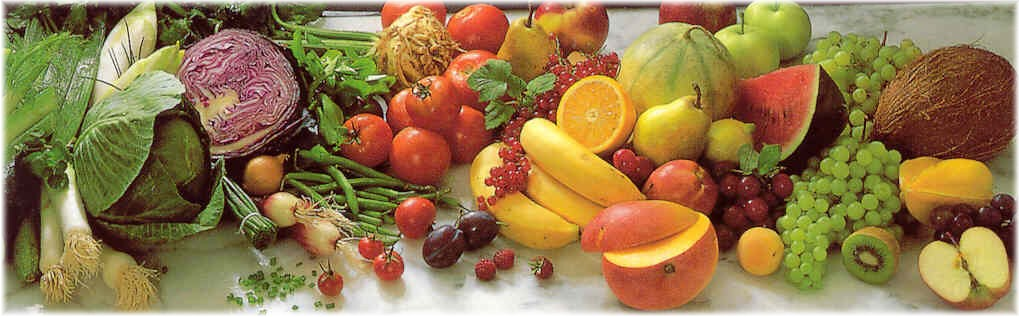 Jídelní lístek 18.1.2021 – 24.1.2021Pondělí 18.1.2021		Polévka: Uzená s kroupamiVepřová pečeně, brambor, dušená mrkevVepřové na hořčici, těstovinyÚterý 19.1.2021		Polévka: Drůbková s těstovinouKuře na paprice, houskový knedlíkRizoto s masem a zeleninou, oblohaStředa 20.1.2021		Polévka: GulášováKlobása vinná, brambor, okurkaUzená flákota, hrachová kaše, okurkaČtvrtek 21.1.2021 		Polévka: FazolováMexický guláš, rýžeVepřové, houskový knedlík, zelíPátek 22.1.2021		Polévka: Vývar s drobenímŠišky s mákemVepřový řízek, brambor, oblohaSobota 23.1.2021		Polévka: Zeleninová s vejciRozlítaný ptáček, houskový knedlíkNeděle 24.1.2021		Polévka: Hovězí s těstovinou1) Pikantní kuřecí prsíčka, brambor